Лариса Кравчук,                                                                    старший викладач кафедри                                                                    методики та  психології                                                       дошкільної і початкової освітиІППО КУ імені Бориса ГрінченкаДень подарунків(матеріали до години спілкування з молодшими школярами)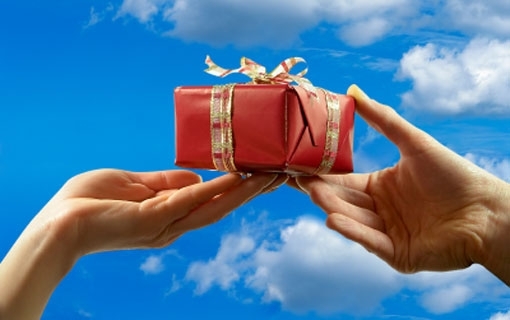 Мета: формувати позитивне ставлення до проявів щедрості у власній поведінці й поведінці інших людей; розвивати культуру дарування, прийняття подарунків.Учитель.    Кожен з нас чекає, що, вітаючи зі святом, його чимось потішать. Чим? Ну, звичайно, подарунком! Вправа «Асоціації»Учитель об’єднує учнів у дві команди. Команди  по черзі  «озвучують»  асоціації, викликані  словом  «подарунок».Довідка. ПОДАРУ́НОК Подарована річ. рідко. Дія за значенням подарувати.  Подаруночок, дарувати, дарування, дарунок, даруночок, подарунковий.     Подарунок – гостинець, підношення, уроч. дар, заст. презент, ірон. бакшиш.Учитель.   А коли почали дарувати подарунки? З чого все почалося? Як стверджує легенда, перші подарунки отримав Ісус. Коли він народився, всі –  й ангели, і люди, і навіть дерева хотіли зробити для Немовляти щось приємне. Це поклало початок традиції обдаровування. Спочатку подарунки підносили тільки на свята. Але минув час, змінилися традиції. Сьогодні ми можемо зробити людині подарунок будь-якого дня, просто так, за велінням серця. Навіщо? Щоб було більше щасливих і радісних людей. Вправа «Подарунок»    Діти утворюють коло. Учитель повертається до учасника, який стоїть ліворуч, мімікою, рухами показує подарунок, який хоче подарувати. Учасник приймає подарунок, дякує. Потім повертається до свого сусіда і «дарує» йому свій подарунок. І так по колу, поки не отримає подарунок і не подарує останній учасник.      Обговорення.    - Який у вас настрій?     -  Який подарунок  ви  отримали?Пізнаємо етичні норми     Дарувати теж потрібно вміти. До вибору подарунка необхідно підходити серйозно, з особливою увагою, щоб не вийшло так, як         у оповіданні В. Сухомлинського «Як сліпому окуляри».    Біля школи живе старенька бабуся. Діти надумали зробити їй подарунок.     Нарвали в шкільному саду яблук і понесли старенькій. А яблука ті  тверді й кислі, бо ще не доспіли. Та хоч би й доспіли – як би бабуся їх їла, коли в неї зубів немає?    От як безтактно вийшло! Над чим варто подуматиДіти з добрих спонукань хотіли порадувати бабусю, але не подумали,  кому й що можна й потрібно дарувати. Тому для старенької старання дітей стали не радістю, а прикрістю. Що, на вашу думку, можна подарувати бабусі, щоб вона не образилася, а, навпаки, сказала: «Дуже вдячна за подарунок»?Пам’ятаймо, що дорогим є не сам подарунок, а увага. Через подарунок ми передаємо свою турботу про людину.  Учитель.     Завжди знайдеться привід для того, щоб зробити подарунок своїм рідним, друзям.   Так, у День подарунків третьокласник Сергій вирішив привітати своїх однокласників і вчительку. З цієї нагоди він приніс у клас цукерки, щоб подарувати їх.  Але серед однокласників є  хлопчик, який  ображає Сергія. І Сергійко не знає, як йому вчинити: пригостити цього хлопчика цукерками чи ні? А ще серед однокласників є хлопчики і дівчатка, з якими Сергійко дружить ще з дитячого садка. І хлопчик не може для себе вирішити, по скільки цукерок подарувати цим дітям – так, як усім чи більше?    Що ви порадите хлопчику?   А чи задумувалися ви над тим, що для вас краще – дарувати чи отримувати подарунки? Хлопчик Петрик теж любив дарувати. А що з того вийшло дізнаємося з оповідання Тетяни Пономарьової «Хитре яблуко».     Петрик намалював яблуко. Воно вийшло таке гарне, що не витримало і викотилося з альбому, як справжнє! Петрик узяв яблуко і відніс його мамі.     Наступного дня він знову намалював гарне червоне яблуко. І знову воно викотилося з альбому. Він узяв і подарував його татові.  На третій день Петрик намалював велике-превелике яблуко: один бік у нього був яскраво-червоний, інший яскраво-жовтий, а на маленькому черешку – зелений листок. Яблуко скотилося зі сторінки і впало Петрику на коліна. Петрик узяв і надкусив яблуко. Воно виявилося таким смачним, що він тут же пошкодував:  «Дарма я віддав два яблука татові й мамі! Краще б сам їх з'їв! Тепер тільки для себе малюватиму!       Тільки він це сказав, як яблуко  випало з його рук і вкотилося назад до альбому. Тепер воно знову стало намальованим, тільки один бік у нього був надкушений.Обговорення.– Розкажіть про ваші враження від прочитаного.Що відчуваєте?Чи став щасливим Петрик? Чому?– Що б ви порадили Петрику?Над чим варто подумати     За будь-яких обставин подарунок назад не забирають. А чим жалкувати, краще – не дарувати. І ще: по щедрості руки видно, яке серце. Тож будьмо щедрими! Вправа «Рукавички» (автор Г. А. Цукерман)Матеріал: Кожна пара учнів отримує зображення  пари рукавиць (на праву й ліву руки) і по однаковому набору олівців.Інструкція: Діти, перед вами лежать дві намальовані рукавички й олівці. Рукавички треба прикрасити так, щоб вийшла пара. Тому вони повинні бути з однаковими візерунками. Ви самі можете придумати візерунок, але спершу треба домовитися між собою, що малювати, а потім приступати до малювання. Пари готових рукавичок прикріпити на окремі аркуші паперу білого чи кольорового – вийдуть чудові картинки, якими можна прикрасити класну кімнату або шкільний коридор. Бажаємо успіхів!Примітка. Малювання можна пов’язати з українською народною казкою «Рукавичка»: для всіх звірів одна рукавичка виявилася замалою, тому зробимо багато рукавичок, щоб вистачило всім. А чи знаєш ти, що…У всьому світі найбільше подарунків дарують на Різдво. Іноді гроші для цього відкладають цілий рік. В Україні найбільше подарунків дарують і отримують на Новий рік.І до сьогодні не втратили своєї цінності (навіть навпаки) подарунки, зроблені власними руками.Щоб подарунок створив людині хороший настрій, даруємо його з добрими намірами, теплотою в серці, бажанням зробити людині приємне. Якщо зробиш саме так, і сам отримаєш від дарування задоволення. 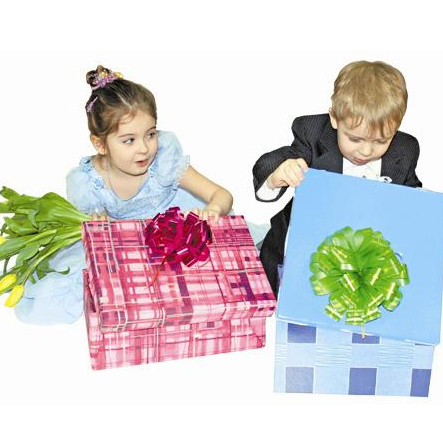     Вітаємо з Днем подарунків! Нехай у нас завжди буде бажання робити подарунки! Приємних подарунків усім нам!  Думки вголос…Кожен подарунок, навіть найменший, стає великим даром, якщо ти вручаєш його з любов'ю. (Д. Уолкот).Цінність подарунка визначається скоріше його доречністю, ніж ціною. (Ч. Уорнер).Розголошувати про зроблений подарунок – значить вимагати його назад.  (Публій Сір).Подарунок, піднесений з посмішкою, має подвійну цінність. (Т. Фуллер).Щасливий не той, хто отримує подарунок, а той, хто подарунок робить.  (Китайська мудрість).Навіть президент хоче отримати подарунок на свій день народження.  (Анна Васіліогло).Справжній подарунок бере початок з душі. (Леонід Сухоруков).Хто скупий на подарунки, той щедрий на обіцянки. (Федр).ВіршіМамине свято(Наталя Забіла)Кожній мамі подарункиГотували малюки,Малювали їм малюнкиВишивали килимки.Ще й прикрашений квіткамиНаписали їм плакат:«Хай живуть хороші мамиВсіх дівчаток і хлоп’ят!»
      Мамине свято        (І. Кульська)
Мамине свято я зустрічаю.
Я для матусі віршик вивчаю.
Я подарунок матусі роблю.
Я свою маму дуже люблю!
ПодарунокТамара Коломієць
                                     Брунатний –  яскраво-коричневий.Готувався подарунок –із хатинкою малюнок. Сіра мишка малювала ,тільки не розфарбувала. Потрудилась,  –  і під гірку заховалася у нірку.
Жовте вибігло курча: –  Тут чогось не вистача!
Де тут сонце угорі? Де кульбаби у дворі? Пензлик з фарбами дістану –веселіш довкола стане!
Жабеня спішить зелене:
–   Є тут пензлик і для мене! І травичку, і ялинку,
дах високий на будинку, і кульбабчині листки розмалюю залюбки.
А метелик синюватий взявся небо фарбувати. Це робота не проста –  височезна ж висота! Та у нього крильця є –він до неба дістає.
По травинці, по билинці із крапинками на спинці пнеться сонечко маленьке, червоненьке і кругленьке: між цієї ось травички будуть спілі полунички!
В золотистому пилку, у брунатнім кожушку під хатинкою бджола працювала і гула:
–   Ось коричнева нора, ось грибок біля двора...
От дарунок так дарунок! От малюнок так малюнок! Мишка глянула з нори:  –  Дуже гарні кольори! Хто назве їх по порядку, той відчинить диво-хатку!